«Прогулка в прошлое. Кавалерские дома на Правленской улице»Прогулка по историческому центру  ПетергофаЧасть третья.Январь.Цели: знакомство с историей появления Кавалерских домов  и Правленской улицы Задачи: Продолжить знакомство с историческим центром Петергофа.Рассказать, как  отличать старые постройки от современныхУчить детей ориентироваться в родном городеНаучить с помощью названия давать характеристику постройке или улицеНаучить детей читать карту местностиПродолжать прививать интерес к родной истории и культуреУчить детей бережно относиться к окружающему миру Продолжать закреплять знания ПДД и правила поведение на улице и в общественном местеЗнакомство с новыми словамиПредварительная работа:Перед прогулкой совместно с детьми вспомнить предыдущую экскурсию по Петергофу «Старые здания Петергофа». Вспомнить, что находилось в этих зданиях в прошлом, что находится в настоящее время.Показать детям карту Петергофа, на которой проложить новый маршрут прогулки к следующим старым постройкам.Напомнить правила поведения на улице. Вспомнить ПДД.Материальное обеспечение:Карта Петергофа Флажки для прогулки по городуНовые слова:Крестьянин - человек, работающий на земле, проживающий в деревне или на селеРезиденция - земля с постройками, парками и водоёмами Шоссе - главная, широкая дорогаПоселенцы - крестьяне, поселившиеся на новой, неосвоенной землеСлужащие - состоящие на службе у царяУправляющий - лицо, ведущее дела какого-нибудь хозяйства, учреждения, предприятия Мастеровой двор – производство, изготовление, ремонт Кавалер - человек, награждённый каким-либо орденом, служащий или военный Корильоны - водяные колоколаФлюгер - метеорологический прибор для измерения направления (иногда и скорости) ветра.Фрейлины - свита  императриц и великих княгиньСлобода - вид поселения в России: на момент его основания жители имели освобождение («свободу») от какой-либо государственной повинности.Оснащение:Флажки Карта центра ПетергофаХод прогулки:Рассказ начинается у первого Кавалерского дома с башнейДети, как вы думаете, почему есть Старый Петергоф и Новый Петергоф?Дети:???Всё очень просто. Сначала люди поселились на территории Старого Петергофа, а когда началось строительство дворца, парков и фонтанов, появился Новый Петергоф. И называлось это поселение Фонтанной слободой. Нам стало понятно из названия, что в Новом Петергофе строили царскую резиденцию с фонтанами. Фонтанная слобода ( свободная зона) возникла между нынешней Правленской улицей, проходящим около Нижнего парка Алескандрийским шоссе, мы к нему подойдём и Петергофским шоссе, которое в Петергофе называется Санкт-Петербургским проспектом. Мы его перешли.Первыми поселенцами Нового Петергофа были дворцовые крестьяне, дворцовые служащие, управляющие резиденцией. Поселение не имело планировки, а  крестьяне жили в землянках.  Затем для петергофских государственных крестьян построили Мастеровой двор с жилыми деревянными домами, а для придворных служащих — Кавалерский двор также с домами для жилья. Ребята, а вы знаете, что по названию можно узнать историю города или улицы?Дети???Кавалерский двор это и есть Дворцовое правление. Вот и получается, что от слова «правление» происходит название «Правленская Улица».Дети!!!А как вы думаете, почему главная дорога нашего города называется Санкт-Петербургским проспектом?Дети…. Потому, что она идёт в сторону Санкт-Петербурга. Санкт-Петербург это Петра город. Названия нам могут помочь многое узнать.Дети!!! Но Петергоф не был  похож на настоящий город. Возле самого дворца были пустыри и рощицы. Со временем Петергоф превратился в настоящий город с ровными улицами и красивыми домами.Кроме служащих появились свободные люди, которые строили для себя дома. На Правленской улице появились первые каменные здания.Дети, посмотрите на этот  дом с башней. Сейчас в башне корильоны-водяные колокола, летом можно услышать, как они играют. А красивого шпиля с флюгером не было, в башне был большой колокол, который звонил рано утром, чтобы будить мастеровых людей и служащих. Ведь тогда будильников не было, а на работу, как и сейчас, опаздывать было нельзя.Дети!!!(Одновременно с рассказом экскурсия продвигается в сторону Нижнего парка)В одном из Кавалерских домов (подошли к другой постройке) располагалась придворная аптека. Это был маленький город даже со своей аптекой.Дети????Как вы думаете, кто ходил в эту аптеку?Дети…Правильно. Сюда приходили те, кому нужны были лекарства. Ведь люди  болели, и в те далёкие времена. В этой аптеке готовили лекарства для простых людей и для царской семьи и  слуг. Если мы повернёмся спиной к аптеке, то на другой стороне улицы увидим  красивое здание. Это военный госпиталь или больница, но с тех давних времён так повелось, что военные больницы стали называть «госпиталь». Дети посмотрите на Кавалерские дома, сколько здесь корпусов.Дети…Семь. Вы правильно посчитали. В Кавалерских корпусах кроме аптеки были жилые дома, и располагалось правление, которое следило за работой людей, строивших царскую резиденцию. Но ведь человеку, даже в старое время надо было себя содержать в чистоте. Для этого он должен был мыться. Но в таких домах не было ванных  комнат. Где можно было мыться?Дети…Для этого строили бани, правда для крестьян и служащих отдельно. Конечно, такие бани не сохранились, но мы посмотрим, как выглядит фрейлинская баня, но только снаружи, т.к. внутри идёт реставрация. Это здание появилось, когда царская резиденция была построена.Мы вышли на площадь перед дворцом. Она очень большая. В старые времена здесь устраивали парады. А вот по краю площади  на границе с Нижним парком проходит Александрийское шоссе. Правда, теперь им как дорогой не пользуются. Оно обозначено только на карте, которую мы с вами посмотрели. На этом наша прогулка завершается. Сегодня мы узнали ещё немного об истории Петергофа. А в следующий раз мы с вами сходим в музей, который находится в одном из Кавалерских корпусов. Я вам пока не скажу, как он называется. Для вас это будет маленький сюрприз, хотя и продолжение нашей экскурсии. 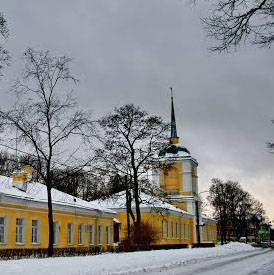 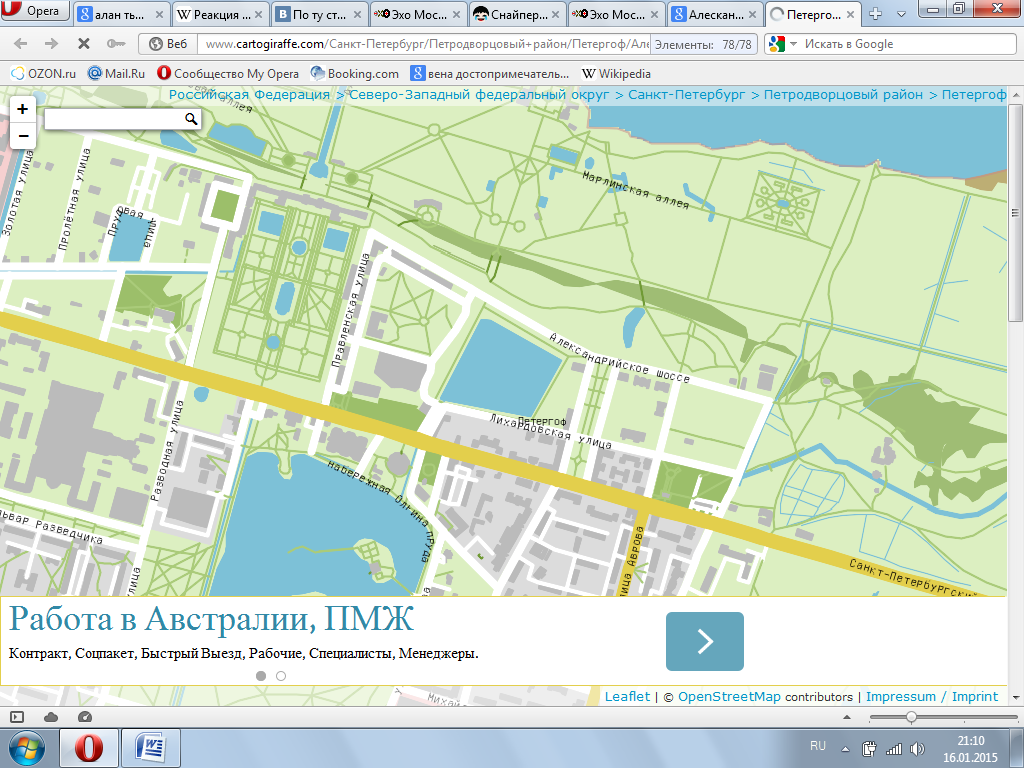 